ADRIAN CRONAUER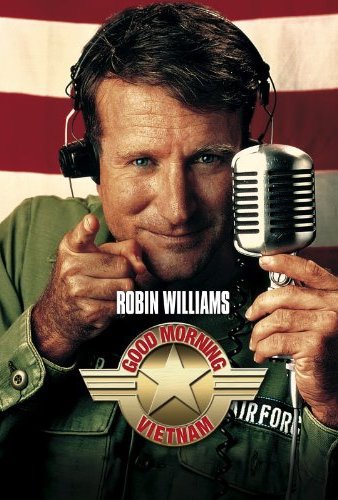 LIEUTENANT HAUK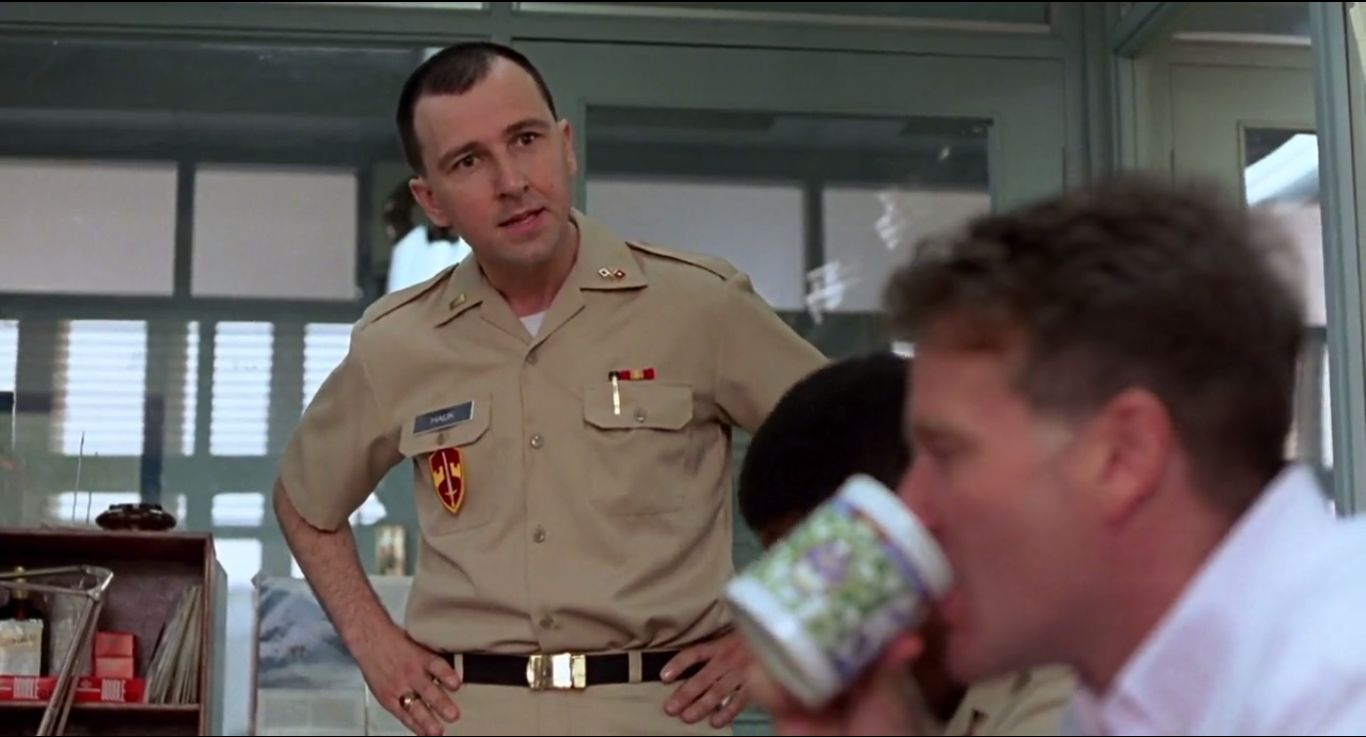 EDWARD GARLICK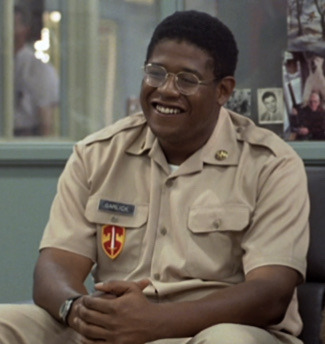 SGT MAJOR DICKERSON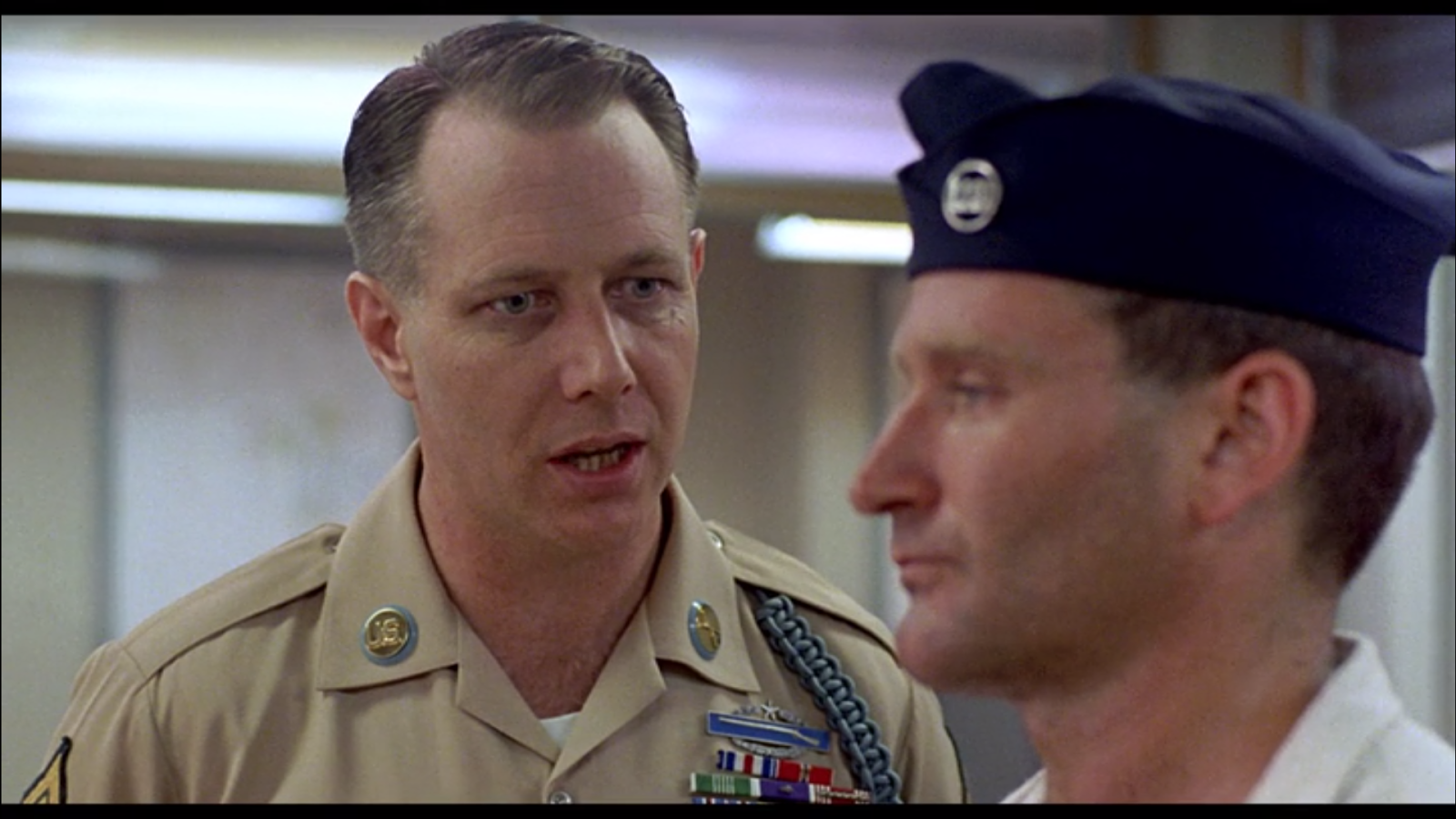 GENERAL TAYLOR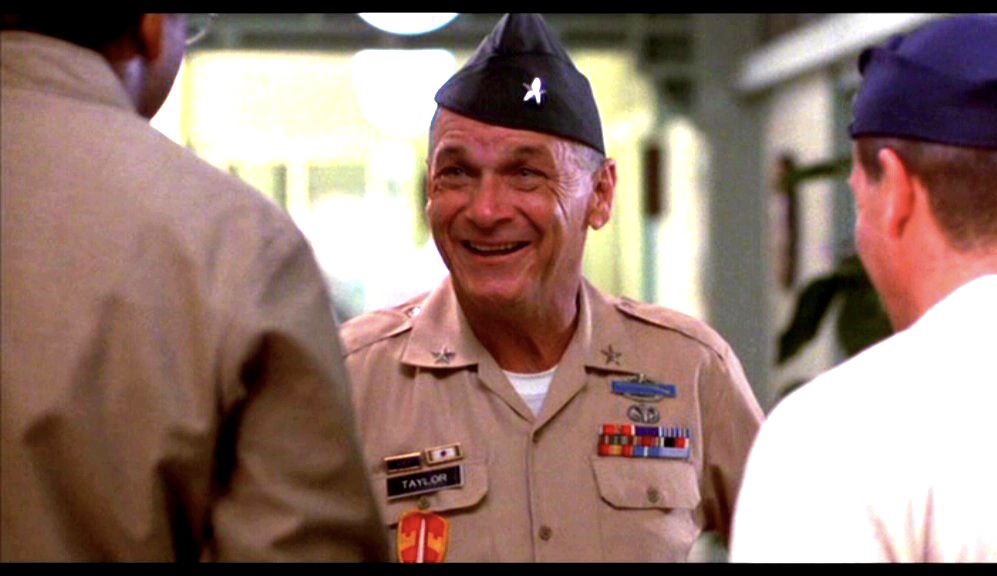 TUAN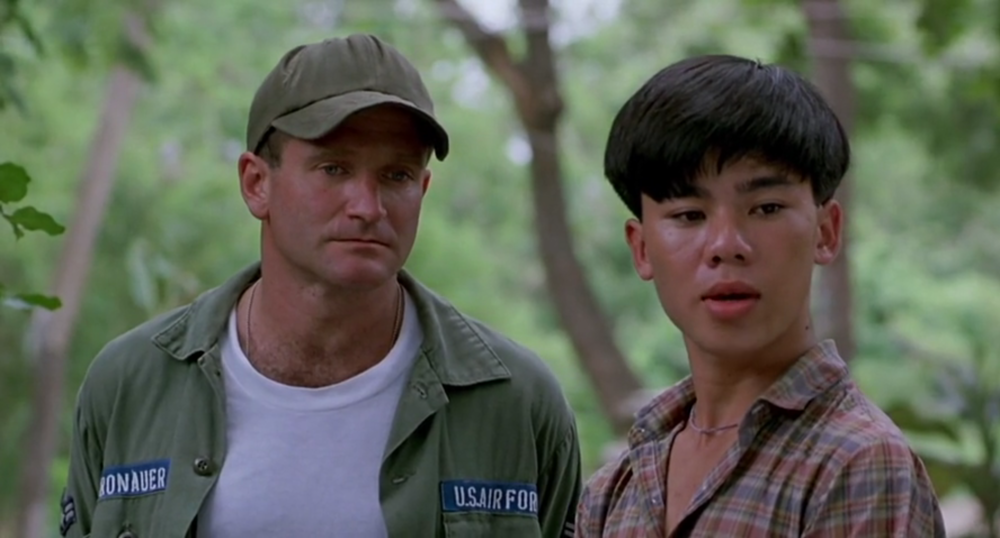 